Сценарий новогоднего утренника в средней группе«Что такое Новый год? » Дети входят в зал под весёлую музыку, образуя хоровод вокруг ёлки. Танец Ведущий: В зал мы вошли и увидели все – Ёлка стоит в новогодней красе.  Вся серебрится, пышна и стройна,  Из лесу в гости пришла к нам она.  Разве не красавица?  Дети: Всем нам ёлка нравится! Ребёнок: Здравствуй, ёлочка лесная, Серебристая, густая. Ты под солнышком рослаИ на праздник к нам пришла. Ребёнок: Ёлка, ёлка, ёлочка,  Колкая иголочка.  У тебя на ветках снег,  Ты сегодня лучше всех!  Ведущий: Наша ёлочка – красавица!  Всем ребятам она нравится.  Праздник наш, друзья, начнём,  Песню ёлочке споём. Хоровод «Про елку»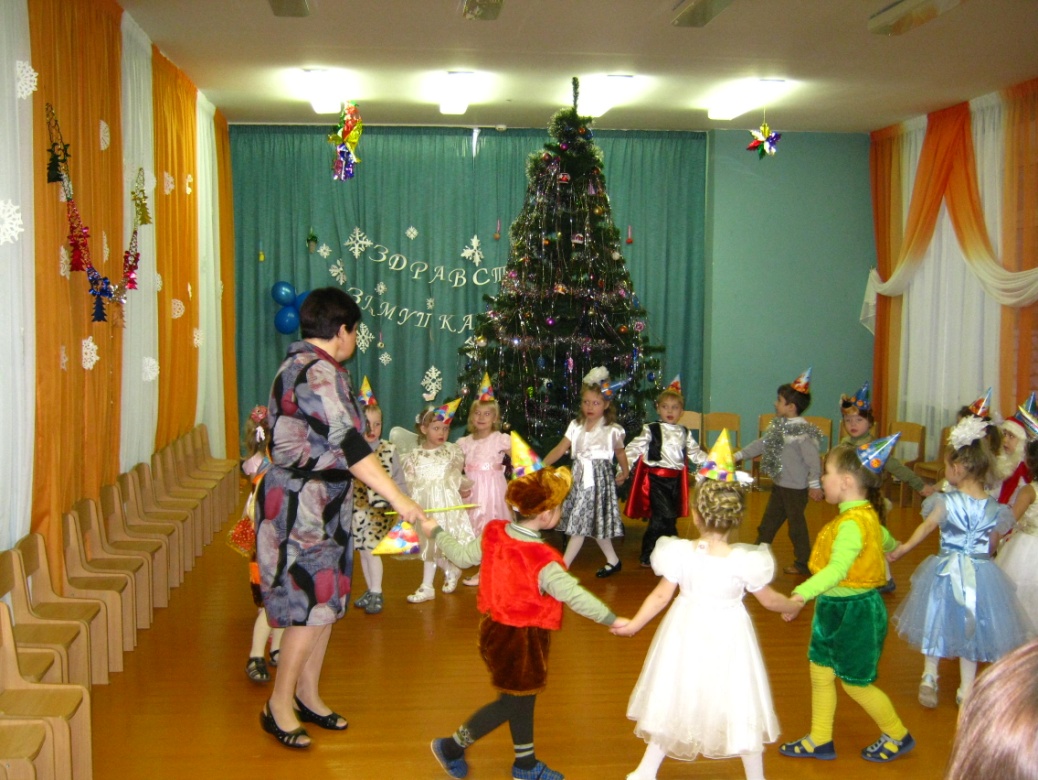 Ведущий: Наступает Новый год,  Он с собой гостей ведёт.  Мы тихонько посидим И на гостя поглядим!  (Звучит таинственная музыка. В зал, танцуя, входит Волшебник) Волшебник: Здравствуйте, мои дорогие,  Маленькие и большие!  Я – волшебник, старый маг,  Я пришёл не просто так.  Волшебство и колдовство –  Вот призвание моё!  Честно вам скажу, друзья,  Без чудес мне жить нельзя!  Ведущий: Мы очень рады, что ты пришёл в детский сад. Ведь сегодня самый лучший праздник у ребят. Будем петь, веселиться, водить хоровод.  Волшебник: Интересно, как зовётся этот праздник?  Дети: Новый год!  Ведущий: Дед Мороз придёт сегодня К нам на праздник новогодний,  Будет с нами петь, плясать,  Всем подарки раздавать!  Волшебник: Значит, весело тут будет?  Дед Мороз сюда придёт?  Вот так чудо, просто чудо Этот праздник Новый год!  Ведущий: Нам, волшебник, помоги,  Деда Мороза позови,  Чтобы он пришёл скорей,  Чтоб порадовал детей.  Волшебник: С удовольствием, друзья!  Но… его не знаю я.  Вы Мороза опишите,  Про него мне расскажите.  Ребёнок: Кто такой Дед Мороз?  Отвечаю на вопрос!  Это дедушка смешной С длинной белой бородой.  Ребёнок: Кто такой Дед Мороз,  Знают все на свете.  Каждый раз в Новый год Он приходит к детям.  С нами песни поёт,  Пляшет и играет.  Все о встрече такой Целый год мечтают!  Волшебник: Что ж, теперь, мои друзья,  Дедушку узнаю я!  (достаёт и показывает колокольчик)  Вот волшебный колокольчик.  Позвеню им, и тогда Дедушка Мороз примчится Очень быстро к нам сюда! ( Волшебник звенит колокольчиком. Под музыку вбегает Петрушка.) Волшебник: Вот и Дед Мороз идёт,  Звонко песенку поёт!  Ведущий: Ребята, разве это Дед Мороз?  (дети отвечают) Петрушка: Верно, верно, я Петрушка.!  Здравствуйте, мои друзья!  Волшебник: Да уж! Ты не Дед Мороз.  У тебя не красный нос… Петрушка, как ты к нам попал?  Петрушка: Ты же сам меня позвал!  В колокольчик позвенел,  Мне сюда прийти велел.  Ведущий: Петрушка  забавный и смешной.  Петрушка: Верно, верно! Я такой!  И хочу я с вами потанцевать.  (раздаёт детям погремушки)  Приглашаю вас, ребята, в кругТанец Петрушек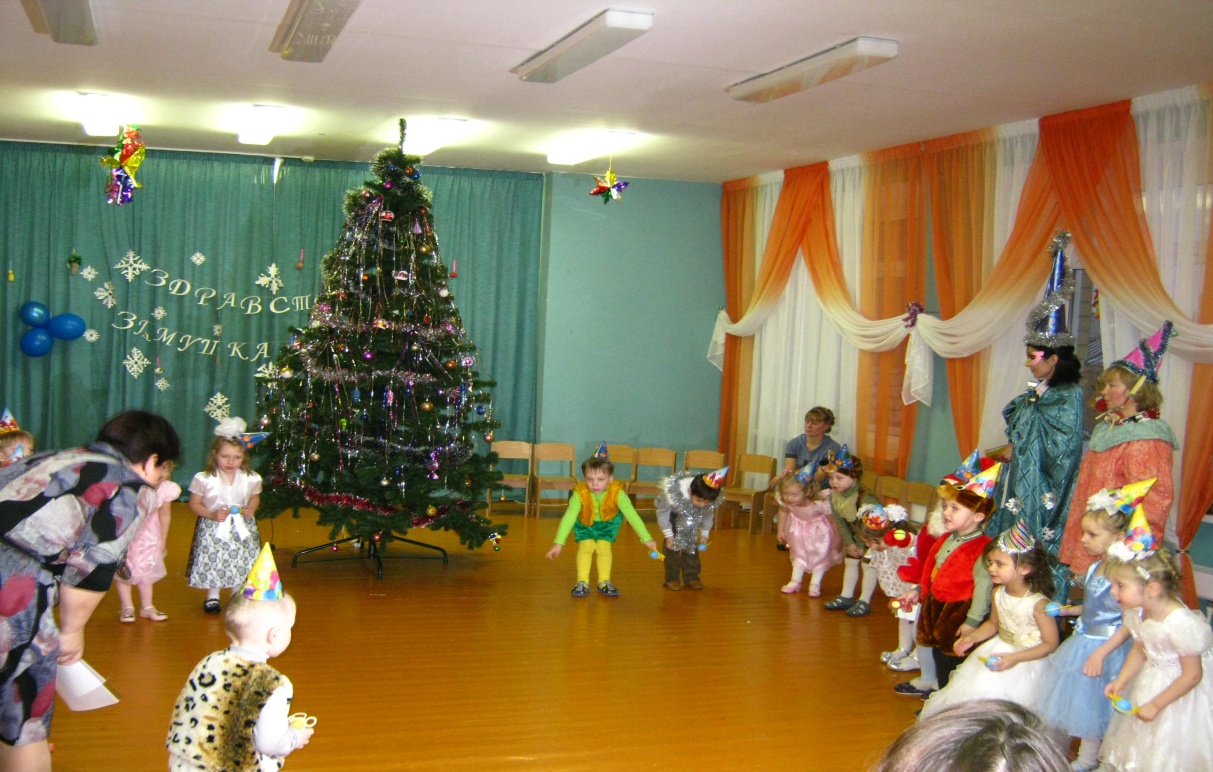 Петрушка: С вами весело друзья!  Убедился в этом я.  Только жаль, пришла пора Расставаться, детвора.  Нужно мне домой бежать,  Буду ёлку наряжать.  До свидания!  Волшебник: Петрушка, счастливого пути!  Ведущий: Чаще в гости приходи! Петрушка уходит.  Ведущий: Вместо Дедушки Мороза К нам забавный петрушка попал.  Волшебник: Видно, с самого начала Что-то перепутал я…  Только больше ошибаться Мне не хочется, друзья.  Ещё раз мне помогите,  Про Деда Мороза расскажите.  Ребёнок: Он снежинками искрится,  Он сосульками оброс,  У него румянец яркий И подарков целый воз.  Ребёнок: Дружно мы его встречаем,  Мы большие с ним друзья.  Но поить горячим чаем Гостя этого нельзя!  Волшебник: Повторю всё без запинки: Он в сосульках и снежинках,  Любит холод, весь искрится,  А горячего боится.  Я уверен, в этот раз Всё получится у нас!  Колокольчик мой, звени,  Дед Мороза приведи!  (звенит колокольчиком)  Он уже идёт сюда!  Его встречать мы будем?  Дети: Да!  (В зал вбегает Снеговик) Снеговик: Ух! Как много ребятишек,  И девчонок, и мальчишек!  Здравствуйте!  Я на улице стоял И в руках метлу держал.  Вдруг услышал перезвон: Дили-дон, дили-дон!  Я на этот звон помчался,  Незаметно к вам добрался!  Волшебник: Что такое? Почему?  Ничего я не пойму!  Ведущий: Да, волшебник, что скрывать Всё напутал ты опять.  Но грустить нам не годится.  Снеговик: Можно с вами веселиться? (Ответ детей)Хоровод «Снеговик»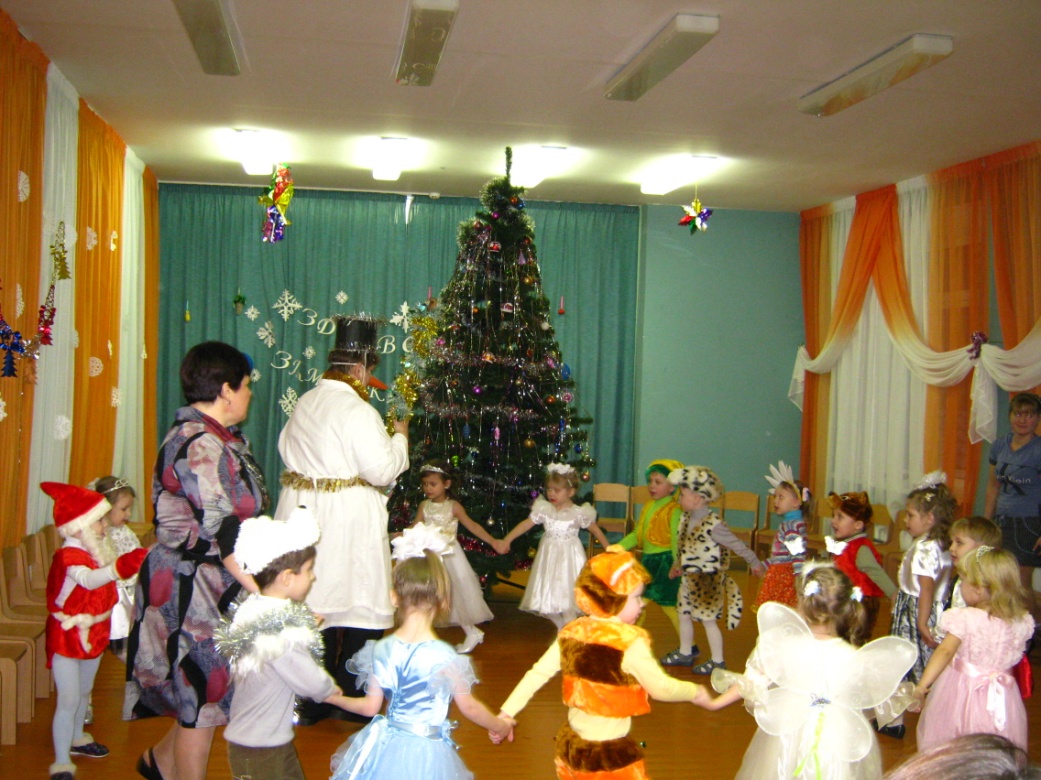 Снеговик: Выходите мальчишки – снеговики. Станцуйте для меня танец.Танец Снеговиков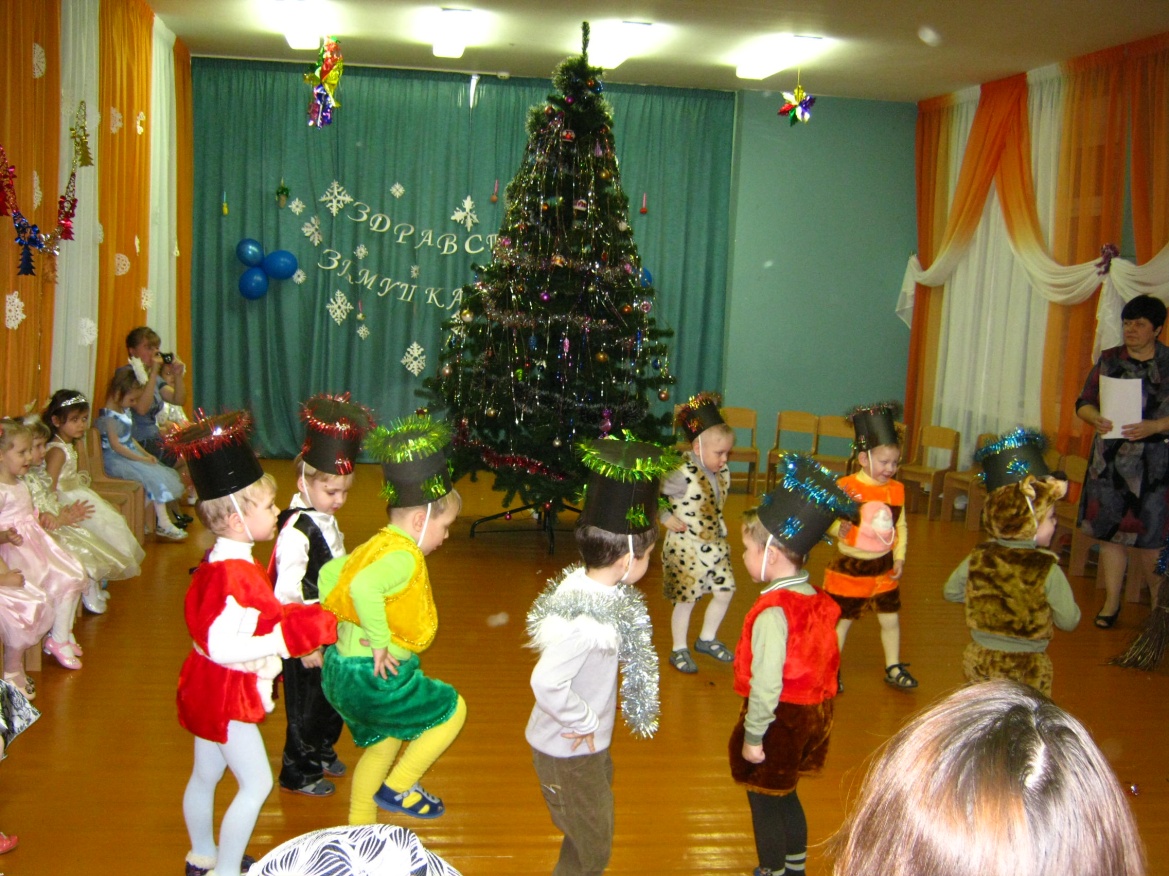 Снеговик: Я скажу вам от души: Вы, ребята, хороши!  Но прощаюсь с вами я,  Ждут дела меня, друзья.  Буду снег я разгребать И дорожки подметать.  (Снеговик убегает) Ведущий: Мы сегодня в нашем зале Пели, весело играли Возле ёлочки своейИ встречали всех гостей.  Но сегодня – Дед Мороз Главный гость ребячий.  Разве может быть ещё Как-нибудь иначе?  Волшебник: Ох! Обидно мне до слёз!  Где же Дедушка Мороз?  Ведущий: Ребята, давайте дружно позовём Деда Мороза!  Волшебник: Ладно! Крикнем веселей: - Дед Мороз! Иди скорей!  (Дети повторяют слова, зовут Деда Мороза.  Дед Мороз входит в зал со Снегурочкой («Ау! Ау! Иду! Иду! ») . Дед Мороз и Снегурочка: (вместе)  С Новым годом вас, друзья!  Снегурочка: С праздником богатым!  Дед Мороз: Счастья, радости желает Дед Мороз ребятам!  Здравствуйте мои дорогие!  Снегурочка: И маленькие и большие!  (дети здороваются) Волшебник:  Вот и Дедушка Мороз Со Снегурочкой пришли, а я прощаюсь с вами До свиданияСнегурочка: Хорошо у вас, да только  Не горят огни на елке.  Дед Мороз: Чтоб на ёлке загорелись Разноцветные огни.  Чтобы ёлка краше стала,  Скажем: - Ёлочка, свети!  А ну-ка, все вместе, дружно!  (Дети повторяют слова, на ёлке вспыхивают огоньки) Дед Мороз: Мы не зря старались с вами,  Ёлка вспыхнула огнями.  Дед Мороз вас всех зовёт В новогодний хоровод! Хоровод «Про деда Мороза»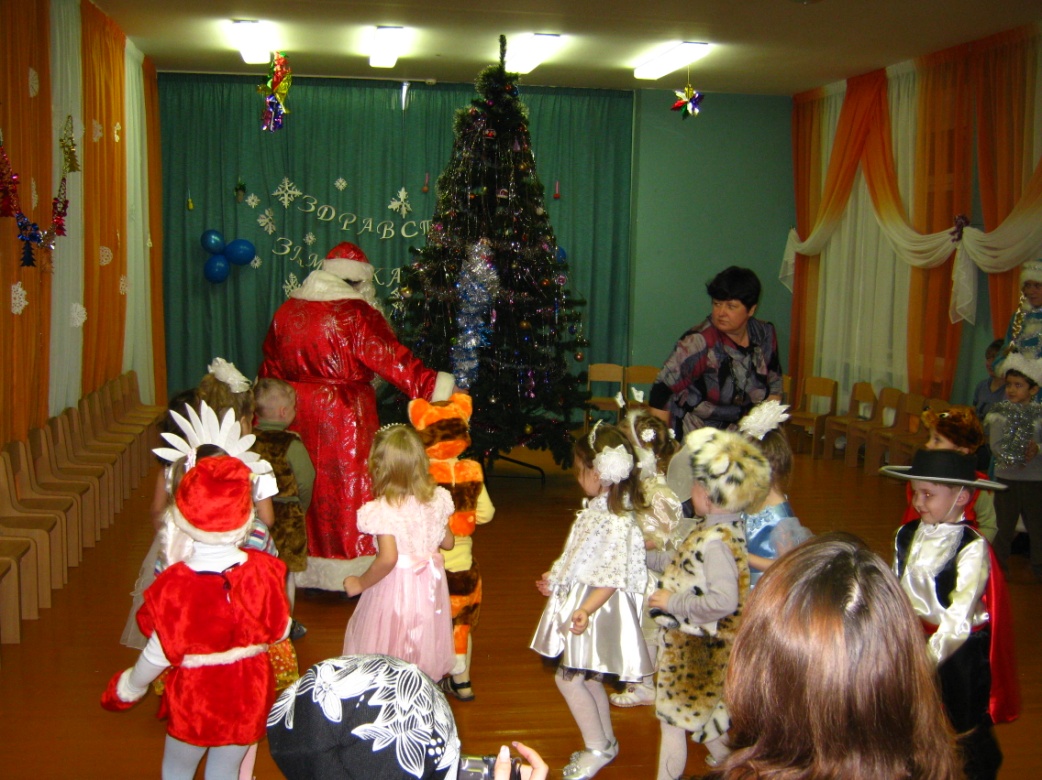 Дед Мороз: С Новым Годом! С новым счастьем! Не забыл вас Дед Мороз, И на праздник новогодний Песню новую принес.Песня «Снег»Снегурочка: Снежинки, подружки,  Летите скорей  Покружимся вместе  У елки своей.1 снежинка:   Тишина в лесу стоит,                        Молодой снежок блестит.                        Снежинки собрались гурьбой                        В день морозный, голубой!2 снежинка:   Как пушинки мы легки,                        Нас колышут ветерки.                        Белой стайкой мы летим,                        Лечь на землю не хотим.Танец снежинок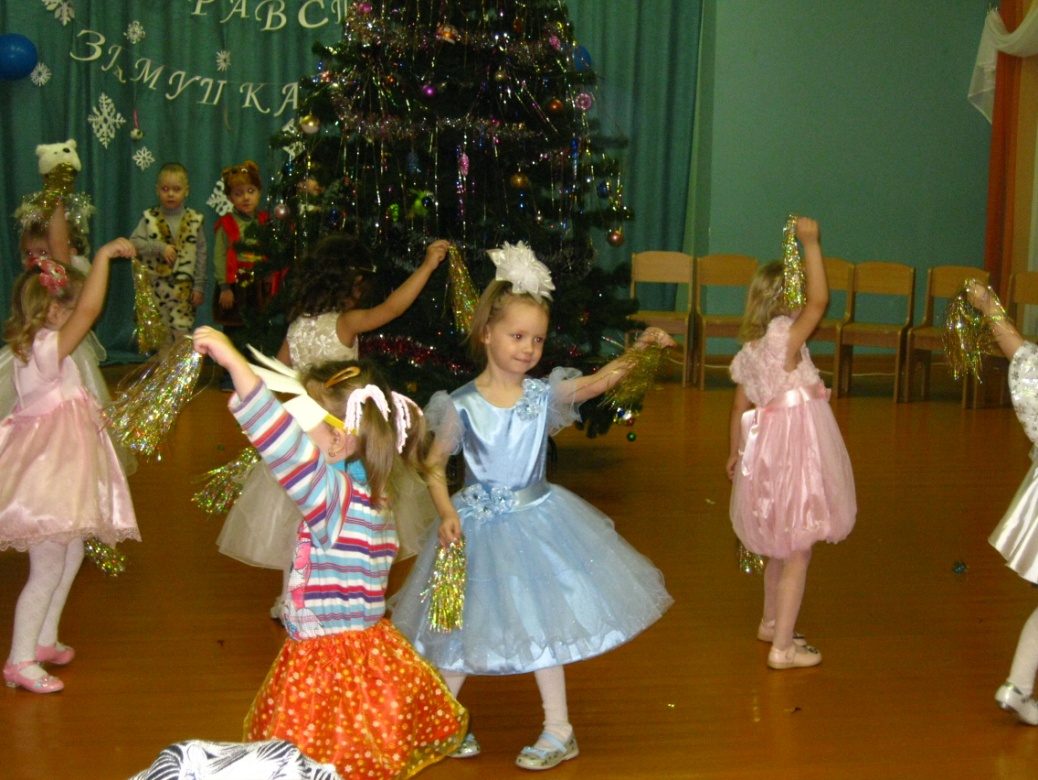 Снегурочка: Как-то раз под новый год Веселился лесной народ.  Зайцы прыгали, скакали Возле елки танцевали. Игра «Дед Мороз и зайцы»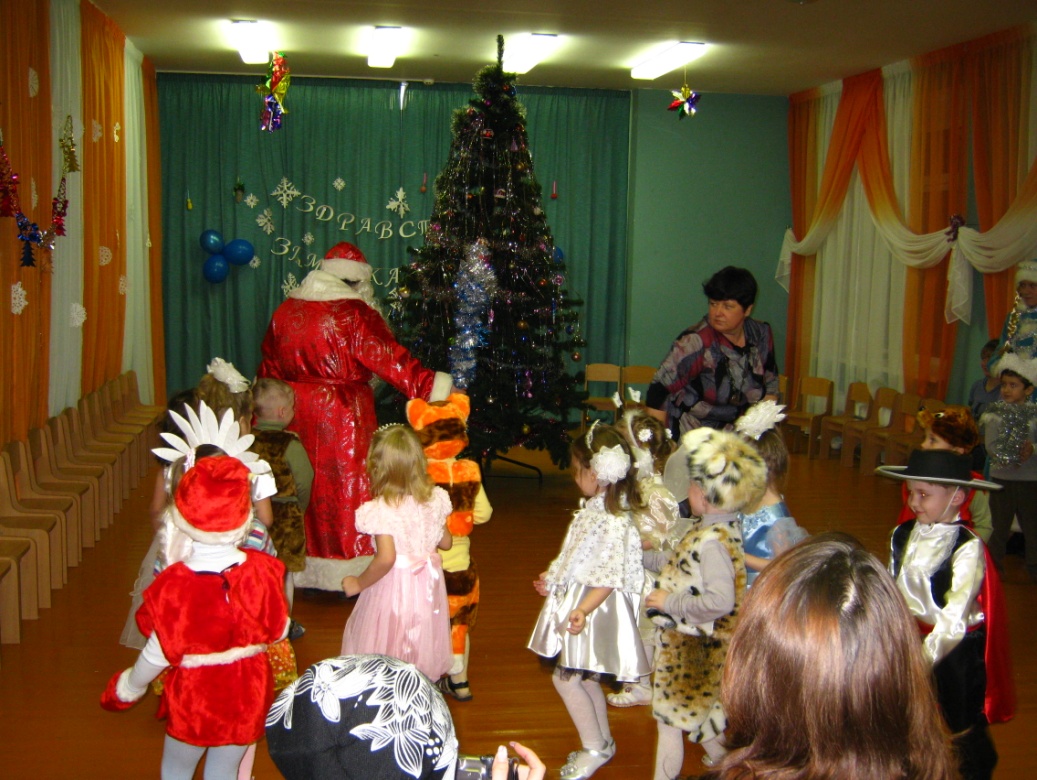 Дед Мороз: Ну что за молодцы эти зайчата!  Весёлые и ловкие ребята!  Снегурочка: А сейчас, детвора,  Почитать стихи пора! Чтение стихов.Дед Мороз: Молодцы! Очень мне понравились ваши стихи! А теперь поиграем! Посмотрю я, есть ли среди вас ловкие ребята!Игра  «Кто первый обежит вокруг ёлки и позвенит в погремушку?»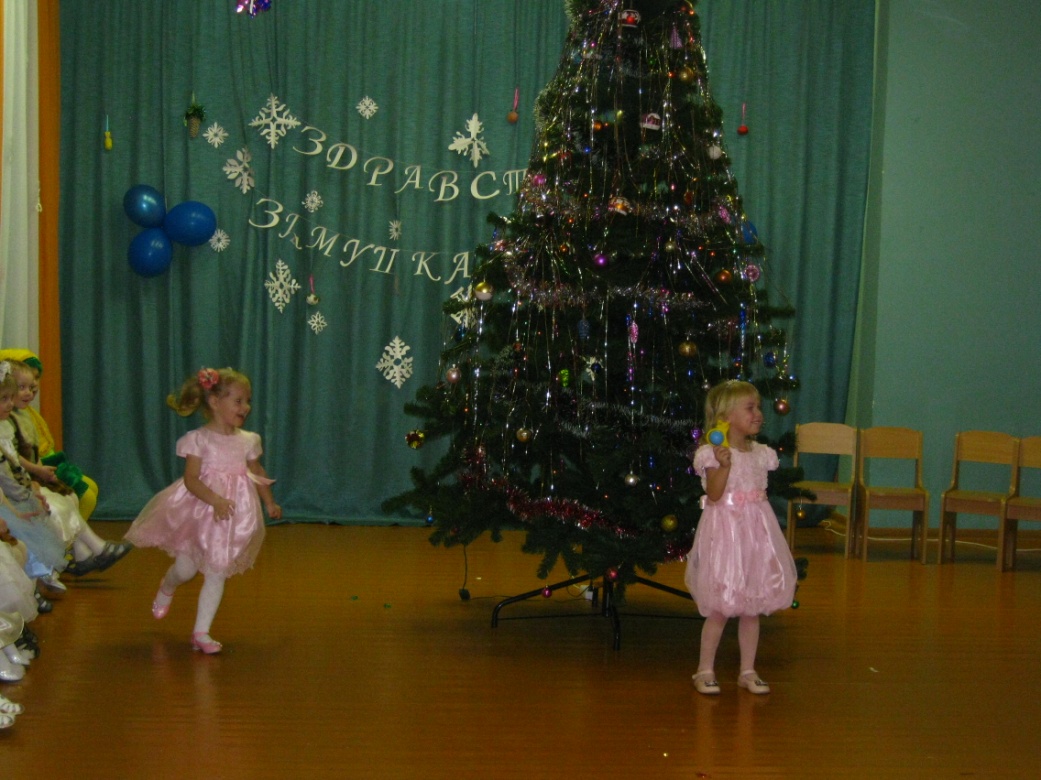  Снегурочка: Будем петь мы и плясать,Возле ёлки танцевать.Гости хлопайте дружней -Танец будет веселей!Заключительный танец «С новым годом»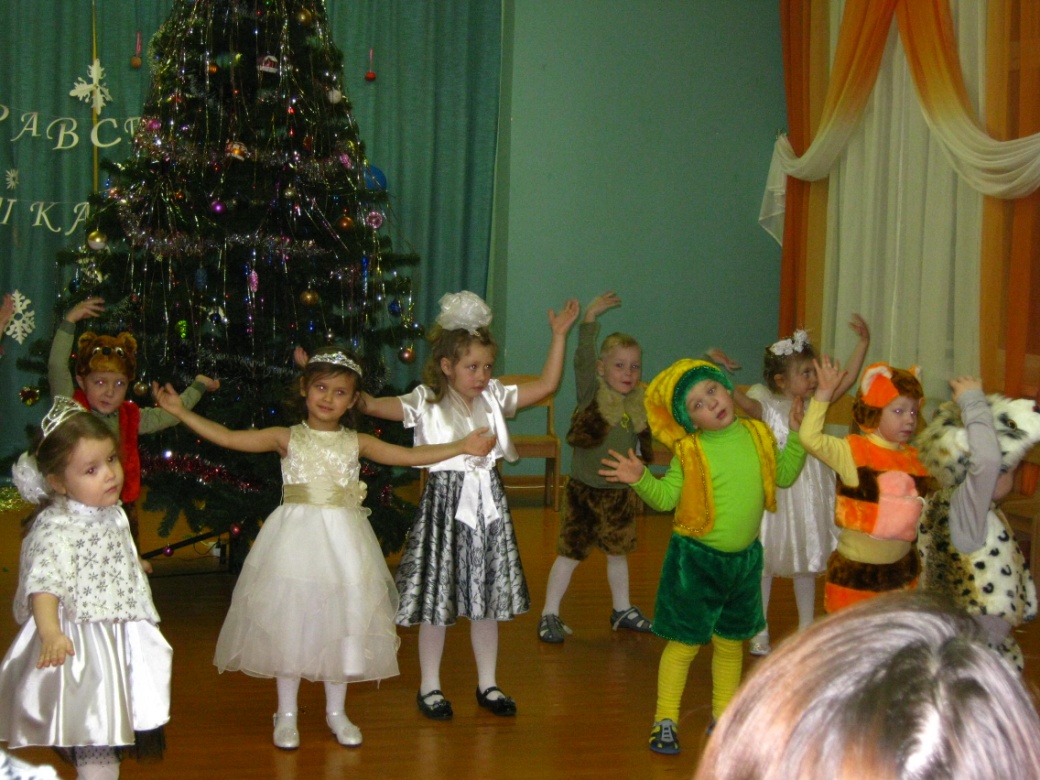 Снегурочка. Дедушка, пора ребятам подарки раздавать. Дед Мороз. Ты права, внученька. Настало время порадовать вас подарками. Позову-ка я свой волшебный мешок. (Стучит посохом) Что ж мешок к нам не спешит? Может он под елкой спит? Лучше сам за ним схожу, Если спит, то разбужу. (Дед Мороз уходит за занавес, в это время из дверей появляется Мешок-сюрприз)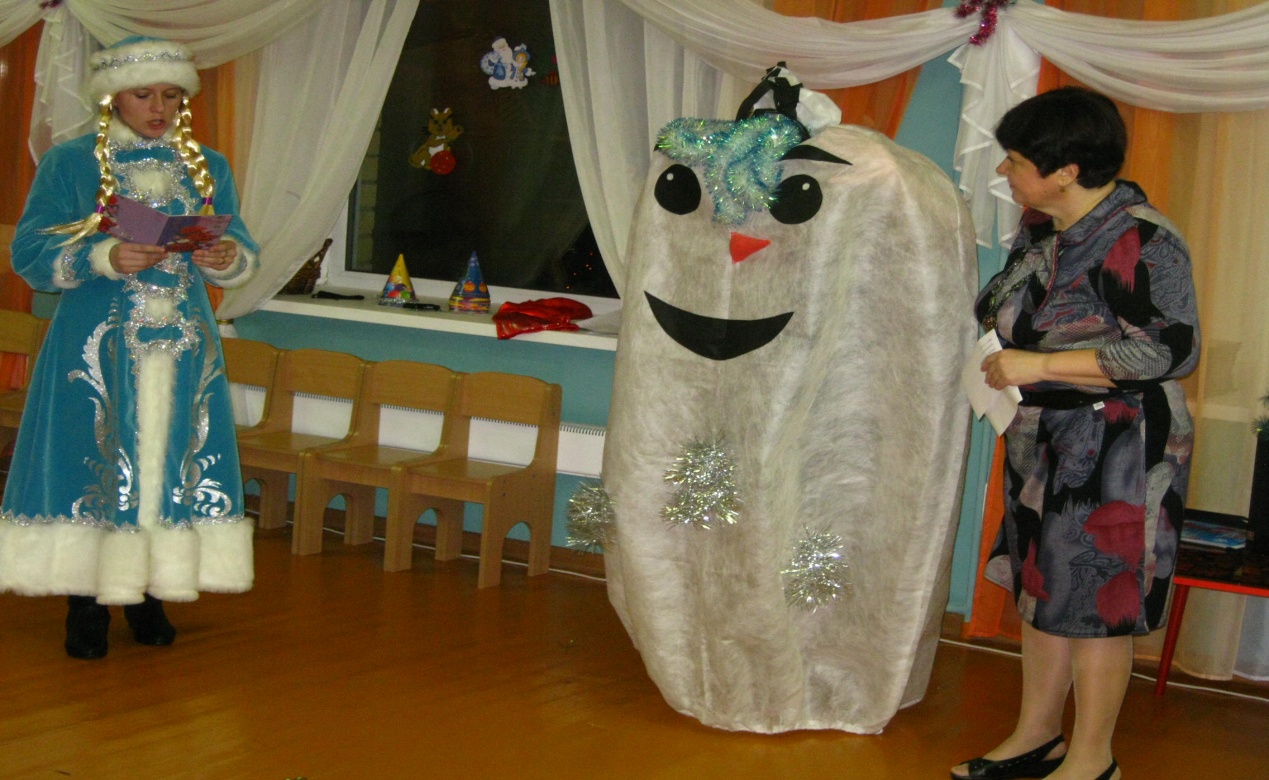 Мешок.  Я уж вас совсем заждался, Вот пошел и прогулялся. Вы скажите мне, друзья, Может быть, не нужен я? Снегурочка.  Мы тебя весь праздник ждали И сейчас вот только звали. Ты на зов наш не пришел, За тобой Мороз пошел. Я тебя здесь посажу. И за дедушкой схожу. (Снегурочка оставляет Мешок посреди зала. Сама уходит за занавес за Дедом Морозом)Мешок. Не хочу я сидеть и ждать. Пока.  Я побежал. (Мешок убегает за занавес)(За занавесом слышится голос Деда Мороза) Дед Мороз. А, вот ты где. Проказник! (Дед Мороз, Снегурочка и Ведущий вносят мешок с подарками)Дед Мороз: Угощайтесь, ребятишки,  И девчонки, и мальчишки!  (Раздают подарки) Дед Мороз: Вот и праздник новогодний Нам заканчивать пора!  Много радости сегодня Вам желаю, детвора.  Чтобы вы росли большими,  Чтоб не знали вы забот.  Снегурочка: А мы с Дедушкой Морозом К вам вернёмся через го Вместе: С Новым годом! Ведущий: Желаем вам на Новый годВсех радостей на свете,Здоровья на сто лет впередИ вам и вашим детям.Пусть счастье в будущем годуВам будет чудным даром,А слезы, скуку и бедуОставьте лучше в старом!